.Intro: 48 counts, approx. 38 sec - 92bpmStart on vocals.(1 – 12)	STEP, SHUFFLE 1/2 TURN, 1/2 TURN, SWEEP 1/2 TURN, RIGHT TWINKLE, LEFT TWINKLE(13 – 24)	CROSS, CHASSÉ 1/4 TURN, 1/4 STEP, DRAG, TOUCH, BASIC FORWARD, COASTER STEP*Restart here at wall 4*(25 – 36)	1/4 TURN, 1/2 TURN, 1/2 TURN, STEP, SHUFFLE 1/2 TURN, 1/4 STEP, DRAG, BASIC FORWARD(37 – 48)	 BACK, 1/2 TURN, 1/2 TURN, 1/2 TURN, SWEEP 1/2 TURN, WEAVE, STEP, DRAG, TOGETHERRestart occurs at wall 4 [facing 6:00] during the instrumental part of the song.During wall 8 [facing 6:00] dance count 46-48 with an extra count for the drag.Step left to left side (10), Drag right to left (11-12), Step right beside left (13).Website: www.lostinline.se - E-mail: charles.akerblom@gmail.comEclipse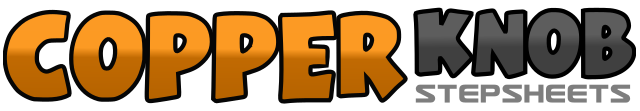 .......Count:48Wall:2Level:Intermediate Waltz.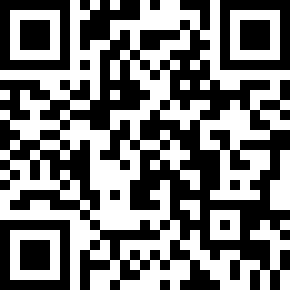 Choreographer:Charles Alexander (SWE) - September 2010Charles Alexander (SWE) - September 2010Charles Alexander (SWE) - September 2010Charles Alexander (SWE) - September 2010Charles Alexander (SWE) - September 2010.Music:My Love - Sia : (CD: The Twilight Saga: Eclipse - Original Motion Picture Soundtrack)My Love - Sia : (CD: The Twilight Saga: Eclipse - Original Motion Picture Soundtrack)My Love - Sia : (CD: The Twilight Saga: Eclipse - Original Motion Picture Soundtrack)My Love - Sia : (CD: The Twilight Saga: Eclipse - Original Motion Picture Soundtrack)My Love - Sia : (CD: The Twilight Saga: Eclipse - Original Motion Picture Soundtrack)........1-2&3Step left forward. Make a shuffle 1/2 turn left stepping right, left, right. [6:00]4-6Make 1/2 turn left stepping left forward. Make 1/2 turn left sweeping right from back to front. [6:00]7-9Cross right over left. Step left diagonally forward left. Step right diagonally forward right.10-12Cross left over right. Step right diagonally forward right. Step left diagonally forward left.1-2&3Cross right over left. Step left to left side. Step right beside left. Make 1/4 turn right stepping left back.4-6Make 1/4 turn right stepping right to right side. Drag left to right. Touch left beside right. [12:00]7-9Step left forward. Step right forward. Step left back.10-12Step right back. Step left beside right. Step right forward.1-3Make 1/4 turn left and step left forward. Turn 1/2 turn left stepping right back. Turn 1/2 turn left stepping left forward. [9:00]4-5&6Step right forward. Make a shuffle 1/2 turn right stepping left, right, left. [3:00]7-9Make 1/4 right stepping right to right side. Drag left to right. Touch left beside right. [6:00]10-12Step left forward. Step right forward. Step left back.1-3Step right back. Make 1/2 turn left stepping left forward. Make 1/2 turn left stepping right back. [6:00]4-6Make 1/2 turn left stepping left forward. Make 1/2 turn left sweeping right from back to front. [6:00]7-9Cross right over left. Step left to left side. Step right behind left.10-12Step left to left side. Drag right to left. Step right beside left